                   ҠАРАР                                                              РЕШЕНИЕ       07 октябрь   2021 й.                       № 98                   07 октября  2021 г.О внесении изменений в генеральный план сельского поселения Инзерский сельсовет муниципального района Белорецкий район Республики Башкортостан Руководствуясь статьей 24 Градостроительного кодекса Российской Федерации, Федеральным законом от 6 октября . N 131-ФЗ "Об общих принципах организации местного самоуправления в Российской Федерации", Уставом сельского поселения Инзерский сельсовет муниципального района Белорецкий район Республики БашкортостанСовет сельского поселения Инзерский сельсовет муниципального района Белорецкий район Республики Башкортостан  р е ш и л:Внести изменение в генеральный план сельского поселения Инзерский сельсовет муниципального района Белорецкий район Республики Башкортостан, утвержденный решением Совета сельского поселения Инзерский сельсовет муниципального района Белорецкий район Республики Башкортостан  № 110 от 22 февраля 2013 года.  Обнародовать  данное решение путем размещения на информационном стенде в здании Администрации сельского поселения по адресу: Республика Башкортостан, Белорецкий район, с. Инзер, ул.Котовского, 2 а.Контроль за выполнением данного решения возложить на постоянную комиссию Совета сельского поселения Инзерский сельсовет муниципального района Белорецкий район Республики Башкортостан по развитию предпринимательства, земельным вопросам, благоустройству и экологииГлава сельского поселения                                                           А.В. Кучербаева  БАШҠОРТОСТАН РЕСПУБЛИКАһЫБЕЛОРЕТ РАЙОНЫмуниципаль районЫНЫңИНЙӘР АУЫЛ СОВЕТЫАУЫЛ БИЛәМәһЕСОВЕТЫ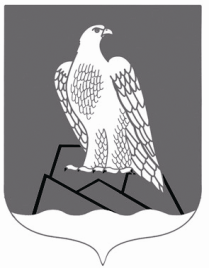 СОВЕТСЕЛЬСКОГО ПОСЕЛЕНИЯИНЗЕРСКИЙ СЕЛЬСОВЕТ Муниципального района Белорецкий район РЕСПУБЛИКИ БАШКОРТОСТАН